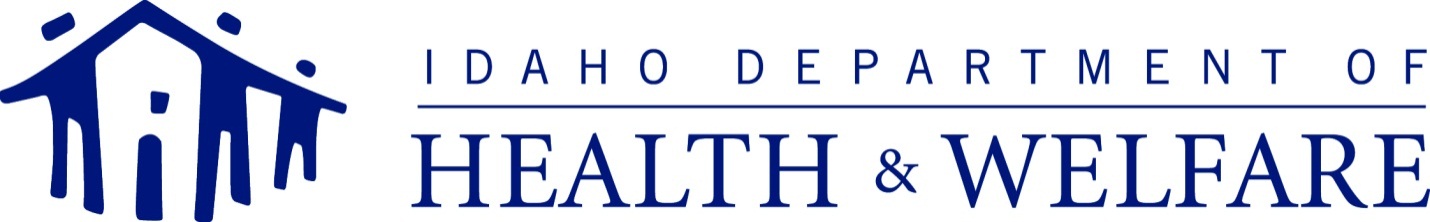 September 1, 2017To the Members of Community NOW!,This letter is an update on Medicaid’s response to the Community NOW! Service and Support Recommendations Report (Community NOW! Report) dated July 18, 2017.  Community NOW! submitted the report to the Department of Health and Welfare, Division of Medicaid.  Members of Community NOW! gave a presentation of the report to the Director of the Idaho Department of Health and Welfare, Russ Barron, Deputy Director of the Idaho Department of Health and Welfare Lisa Hettinger, and other stakeholders, Medicaid administrators, managers and staff on August 18, 2017.  Three preliminary meetings have been set throughout the month of September for Medicaid staff to discuss the Community NOW! Report.  At these meetings, we will begin looking at what changes might be possible, and begin discussing how Medicaid might be able to prioritize potential changes.  The following individuals are anticipated to attend these preliminary meetings:Matt Wimmer (me), Medicaid AdministratorElizabeth Kriete, Deputy AdministratorArt Evans, Bureau ChiefMichael Case, Program MangerKaren Westbrook, Alternative Care CoordinatorVenecia Andersen, Project ManagerCharina Newell, Deputy Attorney General, Idaho Attorney General’s OfficeCynthia Yee-Wallace, Deputy Attorney General, Idaho Attorney General’s OfficeFollowing these meetings, Medicaid would like to hold a meeting with the members of Community NOW! to get feedback about Medicaid’s initial discussions.  We will let you know when this meeting with Community NOW! members is scheduled.  We will also keep you updated as Medicaid moves develops a more formal response to the Community NOW! Report.If you have questions or comments, please feel free to contact Medicaid directly by calling 1-844-793-1286 or emailing KW@dhw.idaho.gov.  Thank you again to the members of Community NOW! and to everyone who provided time and input for this important process and development of this report.  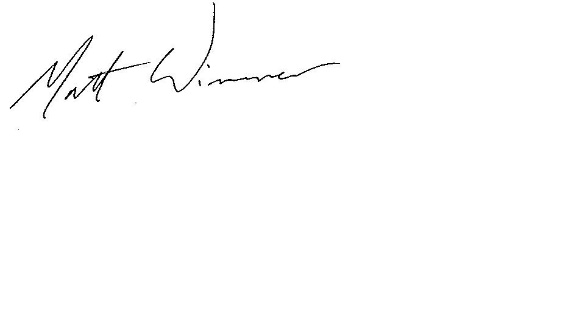 Matt WimmerAdministratorIdaho Department of Health and Welfare, Division of MedicaidC.L. “BUTCH” OTTER – GovernorRUSSELL S. BARRON – DirectorMatt Wimmer - AdministratorDIVISION OF MEDICAIDPost Office Box 83720Boise, Idaho 83720-0009PHONE: (208) 334-5747FAX: (208) 364-1811